POIKKEUSLUPAHAKEMUS RIISTALINNUILLE JA RAUHOITTAMATTOMILLE LINNUILLE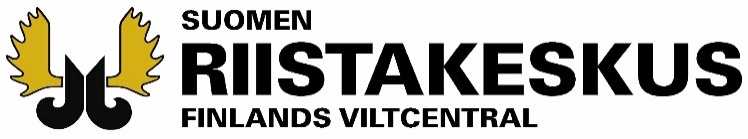 Metsästyslain 41 b §:n 1 momentin mukaiset ns. vahinkoperusteiset poikkeusluvatMetsästyslain 41 b §:n 3 momentin mukainen ilmoitusmenettelyTällä hakemuslomakkeella voi hakea poikkeusta metsästyslain 5 §:ssä tarkoitettujen riistalintujen ja rauhoittamattomien lintujen (korppi (poronhoitoalueella), varis, harakka, naakka, harmaalokki, merilokki, kesykyyhky ja räkättirastas) pyydystämiseen tai tappamiseen. Lisäksi tällä hakemuslomakkeella voi hakea ilmoitusmenettelyyn, joka koskee metsästyslain 5 §:ssä tarkoitettujen rauhoittamattomien lintujen pyydystämistä tai tappamista. Tutustu huolellisesti alla annettuun ohjeistukseen ennen lomakkeen täyttämistä.Rauhoittamattomille linnuille voi hakea joko poikkeuslupaa määräajaksi tai hakeutua ilmoitusmenettelyyn toistaiseksi voimassa olevaksi ajaksi. Riistalintujen osalta ei voida hakeutua ilmoitusmenettelyyn. Hakiessa samanaikaisesti poikkeuslupaa riistalinnuille ja ilmoitusmenettelyä rauhoittamattomille linnuille, tulee hakemukset tehdä erillisinä. Ilmoita alla lajikohtaiset vuosittaiset poikkeuslupa-ajat ensimmäisen vuoden mukaisesti. Mikäli seuraavan vuoden haettava poikkeuslupa-aika poikkeaa ensimmäisestä vuodesta (esimerkiksi hakemuksen myöhäisen jättöajankohdan takia), kirjoita se Lisätietoa aikajaksosta –kenttään. Huomioi, että rauhoittamattomien lintujen pesimäaikaiset rauhoitusajat poikkeavat toisistaan eri puolilla Suomea.Hakija hakee metsästyslain 41 §:ssä tarkoitettua 41 b §:n 1 momentin mukaista poikkeuslupaa / metsästyslain 41 §:ssä tarkoitettua 41 b §:n 3 momentin mukaista ilmoitusmenettelyä seuraavasti:Lisätietoa aikajaksoista:Poikkeuslupa voidaan myöntää vuotta pidemmäksi, mutta enintään viiden vuoden ajaksi (pysyvästi perustetulle kohteelle, eläimistön suojelemisen perusteella, tutkimusperusteella tai luonnonhoitohankkeen yhteydessä). Ilmoitusmenettelyyn voidaan hyväksyä toistaiseksi voimassa olevaksi ajaksi.Täytä kaikki kentät. Kirjaa suojattavan kohteen / kohteiden nimeksi parhaiten kohdetta kuvaava nimi, esimerkiksi marjatilan, jätteenkäsittelylaitoksen tai tuotantoeläintilan nimi. Anna kohteen osoitetiedot ja yhteenlaskettu vahinkokohteiden pinta-ala. Valitse listalta suojattavan kohteen tyyppi.Suojattava paikka on: muu ilmailulain (864/2014) 75 §:n 1 kohdassa tarkoitettu lentoasema elintarvikelain (23/2006) mukaisesti hyväksytty elintarvikehuoneisto jätteidenkäsittelylaitos yli 1 hehtaarin suuruinen marja- ja vihannesviljelmäviljelmän pinta-ala:       turkistarhaeläinten määrä:       kalanviljelylaitos tuotantoeläinsuojaeläinten määrä:      Selvitys oikeudesta pyydystää tai tappaa hakemuksessa tarkoitettuja eläimiä alueella, jolla lupaa on tarkoitus käyttää:Alue on rajattu liitteenä olevalle kartalle tai esitetty muussa selvityksessä:Metsästyslain 41 b §:n 1 momentin mukaiset poikkeusperusteet:
Rastita se poikkeusperuste, jonka perusteella haet poikkeuslupaa ja perustele se lomakkeen lopussa olevissa kohdissa tai tarvittaessa erillisellä liitteellä. Voit valita myös useita poikkeusperusteita. Huomioi, että ilmoitusmenettelyyn ei voida hakeutua listan kolmen viimeisen perusteen tapauksessa.	kansanterveyden turvaamiseksi	yleisen turvallisuuden turvaamiseksi	lentoturvallisuuden takaamiseksi 	viljelmille koituvan vakavan vahingon estämiseksi	kotieläimille koituvan vakavan vahingon estämiseksi	metsille koituvan vakavan vahingon estämiseksi	kalavesille koituvan vakavan vahingon estämiseksi	vesistöille koituvan vakavan vahingon estämiseksi	kasviston suojelemiseksi (ilmoitusmenettely ei ole mahdollinen)	eläimistön suojelemiseksi (ilmoitusmenettely ei ole mahdollinen)	tutkimus- ja koulutustarkoituksessa, kannan lisäämis- ja uudelleenistutustarkoituksessa (ilmoitusmenettely ei ole mahdollinen)Kiellettyjen menetelmien käyttöVoit hakea myös lupaa poiketa muutoin kiellettyjen välineiden tai menetelmien käyttämiseen, mikäli se on vahinkojen estämisen kannalta tarpeellista. Selvitä ja perustele tarve Lisätiedot -kenttään. (rastita haettava poikkeamistarve ja perustele hakemasi menetelmien käyttö kunkin hakemuksessa mainitun lajin osalta erikseen):	Haen lupaa poiketa metsästyslain 32 §:ssä säädetyistä moottorikäyttöisten kulkuneuvojen käytön rajoituksista seuraavastiLisätiedot:      	Haen lupaa poiketa metsästyslain 33 §:ssä säädetyistä pyyntivälineitä ja pyyntimenetelmiä koskevista kielloista seuraavasti: ääntä synnyttävä koneellinen laitemuu, mikä      	Haen lupaa poiketa metsästyslain 34 §:ssä nojalla annetun valtioneuvoston asetuksen kielloista seuraavasti: elävänä pyytävä loukkumuu, mikä      	Haen lupaa poiketa metsästyslain 35 §:ssä säädetyistä metsästysaseen kuljettamista koskevista säännöksistä seuraavasti:Lisätiedot:      	Haen lupaa poiketa metsästyslain 51 §:n 1 momentissa säädetystä koiran kiinnipitovelvollisuudesta seuraavasti:Lisätiedot:      Syy siitä, miksi mm. kielletyt pyyntivälineet ja pyyntimenetelmät ovat tarpeen. Tämä kohta on pakollinen, jos haetaan lupaa edellä mainittuihin (anna tiedot kunkin hakemuskohdassa mainitun lajin osalta erikseen).VahingotKuvaa alueella tapahtuneet vahingot ja tulevaisuuden vahingonuhka huolellisesti kunkin hakemuskohdassa mainitun lajin osalta erikseen. Arvioi vahingon suuruus myös euroina. Kuvaa myös alueella aikaisemmin tehdyt karkotus- ja suojauskeinot tai muut vahinkojen estämiseksi tehdyt toimenpiteet ja niiden vaikutus kunkin hakemuksessa mainitun lajin osalta erikseen.Selvitys hakemuksen perusteena olevasta vahingosta tai muusta perusteesta (anna tiedot kunkin hakemuskohdassa mainitun lajin osalta erikseen):Arvio vahingon suuruudesta (euroa) (anna tiedot kunkin hakemuskohdassa mainitun lajin osalta erikseen):Karkotus- ja suojauskeinot tai vahingon estäminenAiemmin tehdyt toimenpiteet (anna tiedot kunkin hakemuskohdassa mainitun lajin osalta erikseen):Aiemmin tehtyjen toimenpiteiden vaikutukset (anna tiedot kunkin hakemuskohdassa mainitun lajin osalta erikseen):Kannan tilaAnna kuvaus poikkeusluvan tai ilmoitusmenettelyn kohteena olevan lintulajin kannan tilasta (yksilömääristä) ja käyttäytymisestä alueella (anna tiedot kunkin hakemuskohdassa mainitun lajin osalta erikseen).Yksilömäärä (anna tiedot kunkin hakemuskohdassa mainitun lajin osalta erikseen): Kuvaus käyttäytymisestä (anna tiedot kunkin hakemuskohdassa mainitun lajin osalta erikseen):Liitteet Hakemukseen liitettävät karttakuvat, lausunnot ja muut mahdolliset selvitykset on syytä otsikoida ja/tai numeroida selkeästi. Anna tiedot liitteiden lukumäärästä ja tyypistä.Vakuutan antamani tiedot oikeiksiPaikka ja aika____________________________________________________________________________Hakijan allekirjoitusNimen selvennysOHJEITAYleistäMetsästyslain mukaan, jos muuta tyydyttävää ratkaisua ei ole, eikä päätös haittaa kyseessä olevan lajin suotuisan suojelutason säilyttämistä, voi Suomen riistakeskus myöntää poikkeusluvan riistalintujen ja rauhoittamattomien lintujen pyydystämiseen tai tappamiseen niiden rauhoitusaikana seuraavin perustein:kansanterveyden ja yleisen turvallisuuden turvaamiseksi;lentoturvallisuuden takaamiseksi;viljelmille, kotieläimille, metsille, kalavesille ja vesistöille koituvan vakavan vahingon estämiseksi;kasviston ja eläimistön suojelemiseksi; taitutkimus- ja koulutustarkoituksessa, kannan lisäämis- ja uudelleenistutustarkoituksessa sekä tehdäkseen mahdolliseksi näitä varten tapahtuvan kasvatuksen.Poikkeuslupa voidaan myöntää seuraavien riistalintulajien osalta: kanadanhanhi, merihanhi, metsähanhi, heinäsorsa, tavi, haapana, jouhisorsa, heinätavi, lapasorsa, punasotka, tukkasotka, haahka, alli, telkkä, tukkakoskelo, isokoskelo, riekko, kiiruna, pyy, teeri, metso, peltopyy, fasaani, nokikana, lehtokurppa ja sepelkyyhky.Lisäksi poikkeuslupa voidaan myöntää seuraavien rauhoittamattomien lintulajien osalta: korppi (poronhoitoalueella), varis, harakka, naakka, harmaalokki, merilokki, kesykyyhky ja räkättirastas. Rauhoittamattomien lintulajien rauhoitusajat löytyvät alla olevasta taulukostaPoikkeusluvan hakeminenSekä riistalintujen että rauhoittamattomien lintujen poikkeusluvat haetaan ensisijaisesti Oma riista -palvelussa. Hakijan on oltava oikeustoimikelpoinen henkilö, yhteisö (esim. rekisteröity yhdistys) tai yritys. Kun kyse on vahinkoperusteisesta poikkeusluvasta, vahingonkärsijänä olevan henkilön/tahon tulee ensisijaisesti itse toimia luvanhakijana. Poikkeusluvan myöntämisen jälkeen voi luvan saanut sopia sen käytöstä valitsemiensa henkilöiden/tahojen kanssa parhaaksi katsomallaan tavalla.Yhteisön (esim. metsästysseura) tapauksessa Suomen riistakeskus suosittelee, että hakijaksi merkitään yhteisö ja hakemuksen yhteyshenkilöksi kyseisen yhteisön sääntöjen mukainen nimenkirjoittaja. Rekisteröimättömien yhteisöjen osalta (esim. metsästysseurue) hakijaksi on valittava oikeustoimikelpoinen henkilö. Tämän henkilön on oltava sama kuin yhteyshenkilö. Usean hakijan yhteishakemuksessa on nimettävä yhteisluvan hallinnollinen haltija, jonka on oltava sama kuin yhteyshenkilö. Lisäksi tällaisessa hakeuksessa tulee jokaisen osakkaan (vahingonkärsijän) osalta olla esitettyinä yhteystiedot sekä hakijana toimivalle henkilölle annettu valtuutus. Hakijan tulee antaa hakemuksessaan mahdollisimman tarkat tiedot estettävän vahingon suuruudesta ja luonteesta sekä vahinkojen estämiseksi tehdyistä toimenpiteistä vahinkoalueella. Hakijan tulee myös selvittää perusteellisesti ne syyt, miksi vahinkoa ei voida estää muutoin kuin pyytämällä rauhoitettuja lintuja niiden rauhoitusaikana. Lisäksi hakemuksella tulee kuvata mahdollisimman tarkasti kyseisen lintulajin kannan tilaa ja käyttäytymistä hakemusalueella. Yhteishakemuksessa selvitys on annettava selkeästi jokaisen osakkaan kohdalta yksitellen. Hakemusalue rajataan hakemuksen oheen liitettävään karttaan. Helpoiten kartta on piirrettävissä Oma riistan Alueet-välilehdellä yksityishenkilön näkymässä. Mikäli kartan laatiminen ei ole mahdollista, voidaan hakemusalue määritellä myös sanallisesti. Haettavan poikkeuslupa-ajan osalta on tärkeää huomioida, että rauhoittamattomien lintujen pesimäaikaiset rauhoitusajat vaihtelevat sekä lajeittain että alueittain. Poikkeuslupaa riistalinnuille ja rauhoittamattomille linnuille voi hakea määräaikaisena enintään viiden vuoden ajaksi. Vuotta pidemmäksi ajaksi määräaikainen poikkeuslupa voidaan myöntää kuitenkin vain:pysyvästi perustetulle kohteelleeläimistön suojelemisen perusteellatutkimusperusteellaluonnonhoitohankkeen yhteydessäLisäksi poikkeuslupaa on tiettyjen edellytysten täyttyessä mahdollista anoa toistaiseksi voimassa olevaksi ajaksi hakeutumalla ilmoitusmenettelyyn. Tarkempaa tietoa ilmoitusmenettelystä löydät alta.Poikkeusluvat esimerkiksi variksen ja räkättirastaan rauhoituksesta poikkeamiseksi keväälle ja kesälle tulee hakea hyvissä ajoin. Suurin osa rauhoittamattomien lintujen poikkeuslupapäätöksistä tehdään alkuvuodesta, jolloin hakemusten käsittely voi ruuhkautua. Ennen myönteisen poikkeuslupapäätöksen täytäntöönpanoa on yleensä myös odotettava valitusaika, joka on 30 päivää päätöksen tiedoksisaannista. Ennakoitavissa olevissa vahinkotilanteissa hakemukset on siis syytä jättää mahdollisimman aikaisin, mielellään 2–2,5 kuukautta ennen haetun poikkeuslupa-ajan alkua. Hakemukset käsitellään lähtökohtaisesti siinä järjestyksessä, kun ne ovat Suomen riistakeskukseen saapuneet. Olemalla ajoissa liikkeellä pääsee todennäköisimmin vahinkojen torjuntaan heti haetun lupa-ajan alusta.IlmoitusmenettelyIlmoitusmenettelyyn hakeutuminen, eli toistaiseksi voimassa oleva poikkeusluvan anominen, koskee ainoastaan metsästyslain 5 §:ssä tarkoitettujen rauhoittamattomien lintujen pyydystämistä tai tappamista.Ilmoitusmenettely voi tulla kyseeseen vain seuraavin metsästyslain mukaisin perustein:kansanterveyden ja yleisen turvallisuuden turvaamiseksilentoturvallisuuden takaamiseksiviljelmille, kotieläimille, metsille, kalavesille ja vesistöille koituvan vakavan vahingon estämiseksiLisäksi edellytyksenä on, että turvattavan toiminnan luonteen ja laajuuden takia tarve poikkeamiselle on säännöllistä, ja kyseessä on jokin seuraavista kohteista:ilmailulain (864/2014) 75 §:n 1. kohdassa tarkoitettu lentoasemaelintarvikelain (23/2006) mukaisesti hyväksytty elintarvikehuoneistojätteidenkäsittelylaitosyli 1 hehtaarin suuruinen marja- ja vihannesviljelmäturkistarhakalanviljelylaitos taituotantoeläinsuojaIlmoitusmenettelyyn hyväksyttäessä Suomen riistakeskus vahvistaa ne lintulajit, joita ilmoitusmenettely koskee sekä asettaa vuosittain metsästettävät enimmäismäärät lajeittain. Suomen riistakeskus voi ilmoitusmenettelyn voimassaoloaikana muuttaa päätöksessä määräämäänsä saaliin vuotuista enimmäismäärää lintukannoista, lintujen käyttäytymisestä tai karkotus- ja suojauskeinoista saadun uuden selvityksen perusteella.Kuten määräaikaistenkin poikkeuslupien kohdalla, myös ilmoitusmenettelyyn hyväksytyn toimijan on vuosittain tehtävä saalisilmoitus Suomen riistakeskukselle. Suojattavan toiminnan loppumisesta tai merkittävästä muuttumisesta on ilmoitettava Suomen riistakeskukselle, joka tekee arvion ilmoitusmenettelyn jatkumisesta.Erityistä hygieniaperusteisista hakemuksistaHygieniaperusteisissa poikkeuslupahakemuksissa on mukaan liitettävä kunnan terveysviranomaisen lausunto. Tällaisia tilanteita ovat esimerkiksi eläinten terveyteen liittyvät vahinkotilanteet tuotanto- ja kotieläintiloilla sekä vahinkotilanteet jätteidenkäsittelylaitoksilla ja elintarvikehuoneistoissa. Hygieniaperusteisia poikkeuksia on haettu myös erilaisiin varastoihin, tehtaisiin ja pysäköintihalleihin. Poikkeusluvan hakijan tulee hankkia lausunto kunnan toimivaltaiselta viranomaiselta. Eläinten terveyttä koskevissa tilanteissa lausunnonantajina ovat toimineet eläinlääkärit (yleensä kunnaneläinlääkäri) ja ihmisten osalta kunnan toimivaltainen terveysviranomainen. Vaatimus perustuu oikeuskäytäntöön, ja se koskee sekä määräaikaisia poikkeuslupia että ilmoitusmenettelyä.Kiellettyjen pyyntivälineiden tai -menetelmien käyttäminenSamalla hakemuksella voidaan myös hakea poikkeuslupaa kyseessä olevien lintulajien pyynnissä muutoin kiellettyjen pyyntivälineiden tai -menetelmien käyttämiseen, mikäli se on vahinkojen estämisen kannalta tarpeellista. Hakijan tulee perusteellisesti selvittää syyt, miksi haettu poikkeusmenetelmä on tarpeen lintujen pyynnissä.Suomen riistakeskukselle osoitettu lupahakemus tulee lähettääjoko postitse osoitteella:Suomen riistakeskusLH-kirjaamoSompiontie 100730 Helsinkitai sähköpostilla:lupahallinto.kirjaamo@riista.fiHenkilötietoja tai salassa pidettäviä tietoja sisältävän hakemuksen voit lähettää Turvapostilla osoitteesta https://www.turvaposti.fi/viesti/lupahallinto.kirjaamo@riista.fi. Varaa tällöin täytetty hakemus ja hakemuksen liitteet sähköisinä koneellesi valmiiksi ennen hakemuksen jättämistä. Viestisi toimitetaan vastaanottajalle vasta, kun olet vahvistanut verkkosivulla tehdyn lähetyksen myös antamastasi sähköpostiosoitteesta. Jos vahvistusviesti ei löydy sähköpostisi saapuneet-kansiosta, tarkista roskaposti-kansio.Hakijan nimi (jos yksityishenkilö, oltava sama kuin yhteyshenkilö)Yhteyshenkilö(jolle päätös lähetetään):Henkilötunnus tai metsästäjänumeroY-tunnus (jos hakijana yritys tai yhteisö)LähiosoitePostinumero ja -toimipaikkaSähköpostiosoitePuhelinnumeroEläinlajiYksilöäHaettu poikkeusaika / ilmoitusmenettelypoikkeuksen vuotuinen aikaväli      kpl / vuosi   /     20     –      /     20          kpl / vuosi   /     20     –      /     20          kpl / vuosi   /     20     –      /     20          kpl / vuosi   /     20     –      /     20          kpl / vuosi   /     20     –      /     20    Luvan voimassaolon kesto:      (1 vuosi, 2 vuotta, 3 vuotta, 4 vuotta, 5 vuotta, toistaiseksi)Suojattavan kohteen nimi:      Pinta-ala:       haLähiosoite:      Postinumero:      Postitoimipaikka:      Rauhoittamattomien lintujen pesimäaikaiset rauhoitusajatRauhoittamattomien lintujen pesimäaikaiset rauhoitusajatKorppiPoronhoitoalueella 10.4.—31.7.VarisPohjois-Pohjanmaan, Kainuun ja Lapin maakuntien alueella 1.5.—31.7.Pohjois-Savon ja Pohjois-Karjalan maakuntien alueella 1.4.—31.7.Muualla maassa 10.3.—31.7HarakkaPohjois-Savon, Pohjois-Karjalan, Pohjois-Pohjanmaan, Kainuun ja Lapin maakuntien alueella 10.4.—31.7.Muualla maassa 1.4.—31.7.NaakkaKoko maassa 10.3.–31.7.HarmaalokkiPohjois-Pohjanmaan, Kainuun ja Lapin maakuntien alueella 1.5.—31.7.Pohjois-Savon ja Pohjois-Karjalan maakuntien alueella 1.4.—31.7.Muualla maassa 10.3.—31.7Huom. Harmaalokkikoloniat on rauhoitettu koko vuoden.MerilokkiPohjois-Pohjanmaan, Kainuun ja Lapin maakuntien alueella 1.5.—31.7.Pohjois-Savon ja Pohjois-Karjalan maakuntien alueella 1.4.—31.7.Muualla maassa 10.3.—31.7.KesykyyhkyPohjois-Pohjanmaan, Kainuun ja Lapin maakuntien alueella 1.5.—31.7.Pohjois-Savon ja Pohjois-Karjalan maakuntien alueella 1.4.—31.7.Muualla maassa 10.3.—31.7.RäkättirastasPohjois-Pohjanmaan, Kainuun ja Lapin maakuntien alueella 1.5.—31.7.Pohjois-Savon ja Pohjois-Karjalan maakuntien alueella 1.4.—31.7.Muualla maassa 10.3.—31.7.